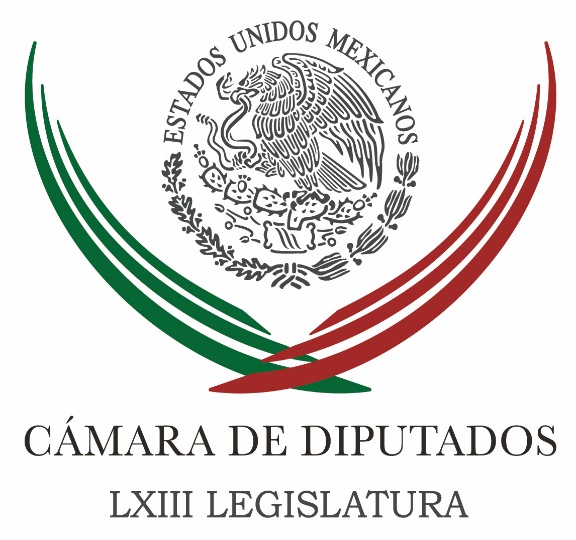 Carpeta InformativaEspecialResumen: TLCAN representa ventajas para todos: CamachoLlama PVEM a SEP a ampliar escuelas de tiempo completo y clases de inglésNecesaria, una política nacional de incremento a salarios: ZambranoEspera aspirante panista sacar al PRI del EdomexDiputado del PRD pide trabajo coordinado en viaducto elevado21 de noviembre de 2016TEMA(S): Trabajo LegislativoFECHA: 21-11-2016HORA: 13:09NOTICIERO: NotimexEMISIÓN: EspecialESTACIÓN: InternetGRUPO: Gubernamental0TLCAN representa ventajas para todos:CamachoEl coordinador de los diputados del PRI, César Camacho Quiroz, reconoció las ventajas que el Tratado del Libre Comercio para América del Norte (TLCAN) ha brindado al país, y afirmó que representa una relación jurídica entre México, Estados Unidos y Canadá."Es una relación jurídica de derecho internacional entre tres países igualmente soberanos; sin embargo, éste no significa un favor para México", señaló en un comunicado el legislador del Partido Revolucionario Institucional (PRI). Afirmó que el presidente Enrique Peña Nieto será el defensor de las empresas mexicanas y supervisor de que las inversiones productivas nacionales y extranjeras, generadoras de empleos, "tengan la seguridad de que se buscan los beneficios para todos". Camacho Quiroz destacó la defensa de los derechos humanos de los migrantes, ya que los mexicanos han sido calificados, por algunos, en Estados Unidos, como delincuentes. Aseguró que los migrantes son personas que están en su derecho de trasladarse y buscar sitios en donde encuentren oportunidades de vida. El líder parlamentario refrendó el respaldo de su bancada al presidente Peña Nieto, ya que él sabe que, en temas de esta naturaleza, "vamos todos unidos por nuestra condición de mexicanos. Por encima de todo está la patria que significa la tierra, el país de nuestros padres". El legislador mexiquense asistió a la ceremonia de clausura del XVIII Congreso Nacional de Derecho Agrario en México y III Internacional, donde entregó la Presea "Emiliano Zapata Salazar" 2016, al senador Manuel Cota Jiménez; y a Jesús Manuel Ramírez Garibay, así como el reconocimiento del agrarismo mexicano "Andrés Molina Enríquez"./jpc/mTEMA(S): Trabajo LegislativoFECHA: 21/11/2016HORA: 16:13NOTICIERO: MVS Noticias OnlineEMISIÓN: EspecialESTACION: InternetGRUPO: MVS Noticias0Llama PVEM a SEP a ampliar escuelas de tiempo completo y clases de inglésLa fracción parlamentaria del Partido Verde Ecologista en la Cámara de Diputados exhortó a la Secretaría de Educación Pública, a que acelere la implementación de jornadas escolares ampliadas en más planteles, la enseñanza del idioma inglés y las clases de computación.El líder parlamentario, Jesús Sesma, señaló que esos elementos permitirán a los alumnos prepararse de mejor manera, y en un futuro, contar con más oportunidades de empleo, desarrollo y competitividad. Sesma Suárez recordó que de acuerdo a los resultados del Programa para la Evaluación Internacional de Alumnos (PISA), los alumnos mexicanos tienen un rezago de aproximadamente 25 años en la materia de matemáticas; y de 65 años en lectura, en comparación con el promedio que presentan los países miembros de la Organización para la Cooperación y el Desarrollo Económicos (OCDE).El legislador señaló que la dependencia federal debe impulsar de manera más decidida la enseñanza de inglés y computación en las escuelas públicas, para fortalecer la formación de los niños y que a futuro, tengan mayores competencias.Señaló que el país necesita una educación de calidad, integral y moderna, que brinde a los estudiantes herramientas suficientes para enfrentar las exigencias del mercado laboral y global.Recalcó que su partido ha promovido esos temas como parte de sus promesas de campaña electoral, aunque el interés primordial es fomentar el desarrollo social y económico.“El Partido Verde ha venido impulsando que las materias de inglés y computación  se fortalezcan para tener mayor peso en la curricula escolar, ello en virtud de que los estudiantes con conocimientos de dichas materias, serán más competitivos y también contarán con más y mejores herramientas de estudio y trabajo”, insistió.Dijo que sin modernizar y adecuar los sistemas de enseñanza a las condiciones de la economía global, el país no podrá hacer frente a otros problemas graves como la violencia, desigualdad y la pobreza.  “La educación constituye el cimiento en el que descansa necesariamente el proyecto del desarrollo nacional que los mexicanos requerimos para acceder a más oportunidades de prosperar. Para lograr nuestros objetivos, además de trabajar en materia legislativa se requiere impulsar el incremento en el presupuesto para el sector educativo, con el propósito de aumentar la cobertura, la equidad, la calidad, la exigibilidad del derecho a la educación, la revaloración de los maestros, la transparencia y rendición de cuentas”, abundó. /psg/m.TEMA(S): Trabajo LegislativoFECHA: 13/08/2016HORA: 14:40NOTICIERO: Fórmula OnlineEMISIÓN: EspecialESTACION: InternetGRUPO: Fórmula0Necesaria, una política nacional de incremento a salarios: ZambranoEl vicecoordinador del Grupo Parlamentario del PRD en la Cámara de Diputados, Jesús Zambrano Grijalva, señaló que es preciso concertar de manera urgente, una política nacional de incremento a los salarios en nuestro país para desactivar este que puede ser un instrumento de presión contra México desde la administración de Donald Trump en las negociaciones para revisar los vínculos comerciales de ambos países, particularmente el Tratado de Libre Comercio de América del Norte.El legislador dijo que los minisalarios de México serán un ingrediente político que perjudicará a nuestro país, y se debe actuar antes –incluso- de que la Comisión Nacional de Salarios Mínimos (Conasami) dé a conocer el monto para el año 2017, mismo que -se estima- no podría ser mayor a 2.50 pesos para quedar en $75.54 pesos diarios, según el "Informe final que contiene los resultados de las investigaciones, estudios efectuados, sugerencias y estudios de trabajadores y patrones" que sirve para fijar la política salarial del año próximo. Y concreta que, dadas las condiciones del país, el minisalario no podrá sufrir un incremento mayor al 3.5%; es decir, menos que el año pasado que fue el 4.2%, equivalente a $2.94 pesos.Zambrano reiteró que un trabajador mexicano requiere ingresos mínimos diarios por $89.26 pesos y si la Conasami da por buenos los $75.54 pesos diarios, estaremos condenando al país a mayores condiciones de miseria, desigualdad e inseguridad en un mercado laboral que, por demás, sigue siendo dominado por la economía informal con 60 de cada cien empleos; además de que Trump podrá acusar a México de "competencia desleal" por los bajos salarios que en nuestro país se manejan.Citó por ejemplo, que en Arizona se prepara un aumento del mínimo de 8 a 10 dólares (160 a 200 pesos) la hora el próximo año y seguirá fortaleciéndose de forma incremental; Washington pasaría de 9.47 dólares (189 pesos) a 13.5 (270 pesos/hora); en tanto que en Colorado el salario mínimo por hora transitará de 8.31 dólares (166 pesos) a 9.30 dólares (186 pesos) con incrementos concertados a 90 centavos cada año hasta llegar a 12 dólares (240 pesos) la hora al 2020.Zambrano subrayó que "México no está preparado para la oleada de deportaciones que –según se ha amenazado- ocurrirá a partir del siguiente año y señaló que si bien es cierto que ha habido deportaciones significativas en la administración de Barack Obama, y que éstas se han dado en una política que tampoco compartimos, no han sido de la naturaleza con la que se nos amenaza por quien será el nuevo mandatario estadounidense"."Las y los mexicanos emigran a EU para tener un trabajo y, por lo menos, un salario digno porque aquí no existen las condiciones para que la planta productiva y el conjunto de las actividades remuneradoras –incluido el campo- den cabida a todos nuestros connacionales. No hay lugar en el mercado de trabajo mexicano, por eso emigran, no se van por su gusto, se ven forzados económicamente", enfatizó.Será inaceptable –recalcó– mantener el argumento esgrimido por la autoridad cuando organizaciones campesinas mexicanas intentaron ampararse en 2008 ante la entrada en vigor del capítulo agropecuario del TLCAN y se les dijo que no estaban obligados a consumir frijol, leche, azúcar y maíz, ya que la canasta básica de alimentos es muy amplia y existen otros víveres por los cuales pueden sustituirlos.Alertó finalmente que la economía nacional corre el riesgo de caer en una mayor crisis por la llegada de los dos o tres millones de connacionales –que deportará la Unión Americana a partir de 2017– y a ellos y ellas el Gobierno Federal deberá apoyar con capacitación para que mejoren su productividad laboral, a la par de ofrecerles servicios de salud, vivienda, y programas sociales. /psg/m.TEMA(S): Trabajo LegislativoFECHA: 21-11-2016HORA: 13:15NOTICIERO: Fórmula onlineEMISIÓN: EspecialESTACIÓN: InternetGRUPO: Fórmula0Espera aspirante panista sacar al PRI del EdomexEl diputado federal, Ulises Ramírez Núñez reveló que aspira a la precandidatura del PAN a la gubernatura del Estado de México "y pretendo encabezar los esfuerzos del PAN para sacar al PRI del Estado de México".En entrevista para el programa "En los Tiempos de la Radio", dijo esperar que, en estos días, el partido publique la convocatoria de precandidatos y el proceso tendría que ser entre enero, y febrero.Además, detalló que el Consejo Político estatal definió que para seleccionar al candidato del PAN deberá recibir la votación de los militantes en la entidad, por lo que en cada uno de los 125 municipios se establecerán urnas.Asimismo, Ulises Ramírez Núñez resaltó que "ese mismo efecto (de hartazgo) que está sucediendo en el país, estoy seguro va a suceder en el Estado de México, haremos historia y esta será la madre de todas las batallas, estamos preparados para darlas y una vez ganando el Estado de México, tendrá el PAN dos pies adentro nuevamente en Los Pinos".Por tanto, invitó a sus compañeros de partido a unirse, vivir un proceso interno intenso, duro y en donde puedan debatir ideas, pero al final salir unidos, ya que si algo derrota el esfuerzo del PAN es la desunión, la división y la confrontación, "y en este proceso no podemos darnos ese lujo"./jpc/mTEMA(S): Trabajo LegislativoFECHA: 21-11-2016HORA: 14:46NOTICIERO: NotimexEMISIÓN: EspecialESTACIÓN: InternetGRUPO: Gubernamental0Diputado del PRD pide trabajo coordinado en viaducto elevadoEl diputado federal del PRD, Fernando Rubio Quiroz, consideró necesario trabajar en conjunto con las autoridades para revisar el proyecto de viaducto elevado de La Raza a Santa Clara, evitar daños a las zonas verdes y progresar en forma coordinada.El legislador dio a conocer que recibió a una comisión de vecinos de 12 colonias de la delegación Gustavo A. Madero en la Ciudad de México, que pide la realización de una consulta pública sobre el proyecto que llegará al Estado de México. Representantes de las colonias Unidad CTM Atzacoalco, Ampliación Gabriel Hernández, Santa Isabel Tolapozalco, Industrial Vallejo, Guadalupe y Tepeyac Insurgentes, entre otras, solicitaron a la Cámara de Diputados apoyó para dicha consulta. Rubio Quiroz indicó en un comunicado que la obra incidirá de forma directa en alrededor de 120 mil familias que viven en la zona. El proyecto tiene como objetivo desahogar el intenso tráfico que se genera en las carreteras libres y de cuota México-Pachuca y Circuito Interior, al liberar el tránsito en Insurgentes Norte y vías secundarías, por lo que es relevante para la vialidad de la zona. Y es que reducirá a más de la mitad los tiempos de traslado entre Avenida Montevideo, en la capital, y la caseta Ojo de Agua, al pasar de tres horas a 70 minutos como máximo, por lo que las emisiones contaminantes provenientes de automotores se reducirán en esa zona. No obstante, dicha obra puede implicar que algunas áreas verdes sean afectadas, así como la remoción de árboles, por lo que es necesario trabajar en conjunto con las autoridades para evitar lo más posible la tala, enfatizó el también secretario de la Comisión de Medio Ambiente en la Cámara de Diputados. /jpc/m